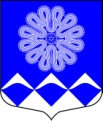 МУНИЦИПАЛЬНОЕ УЧРЕЖДЕНИЕ«СОВЕТ ДЕПУТАТОВМУНИЦИПАЛЬНОГО ОБРАЗОВАНИЯПЧЕВСКОЕ СЕЛЬСКОЕ ПОСЕЛЕНИЕ»КИРИШСКОГО МУНИЦИПАЛЬНОГО РАЙОНА ЛЕНИНГРАДСКОЙ ОБЛАСТИРЕШЕНИЕот 22 ноября 2021 года       			                             №  23/126Об отмене решения совета депутатов муниципального образования Пчевское сельское поселение Киришского муниципального района Ленинградской области от 21.12.2006 № 18/95 «Об утверждении Порядка предоставления бюджетных кредитов юридическим лицам»В связи с необходимостью приведения в соответствие с бюджетным законодательством Российской федерации муниципальных правовых актов совет депутатов муниципального образования Пчевское сельское поселение Киришского муниципального района Ленинградской области РЕШИЛ:1.	Отменить решение совета депутатов муниципального образования Киришский муниципальный район Ленинградской области      от    21.12.2006  № 18/95 «Об утверждении Порядка предоставления бюджетных кредитов юридическим лицам».2.	Настоящее решение вступает в силу с момента его принятия.Глава муниципального образованияПчевское сельское поселение
Киришский муниципальный район Ленинградской области                                                                  В.В. Лысенков